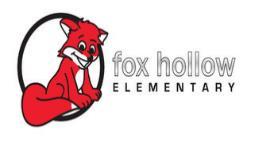 Fox Hollow PTA Meeting MinutesDate: January 7, 2020Location: Fox Hollow Faculty LoungeStart Time: 8:35 AMEnd Time: 9:48 AMCalled to Order: Kristina LeikamMinutes: Natalie BarkerFinancials: Niki GeorgeAttendance: Natalie Barker (C track), Tiffany Carlino (A track), Niki George (C track), Bev Griffith (Assistant Principal), Kelsy Hickenlooper (Teacher Rep), Brynn Homer (C track), Chelsea Keith (C track), Kristina Leikam (C track)A quorum was met. Kristina called the meeting to order. Reviewed and approved minutes from the 11/04/19 meeting.Reviewed budget and financials dated 1/1/20.Spirit Nights: Brynn confirming with Zupas for either 1/28 or 2/04.  Looking at possibly doing Papa Murphy’s in March and Chick-Fil-A in May.  Received a check from Zupas for a previous event where the check was never cashed.  ACTION: Brynn: Confirm dates and details and report back to the board.Book Fair: Made $2,991.10 from the fall book fair in Scholastic Dollars which brings our account balance up to $6,150.24.  Natalie spent about $675 to purchase books for Battle of the Books.  We have $271.92 that will expire on May 2nd that we’ll be used for kindergarten books.  Voted and unanimously approved to have a spring Scholastic book fair instead of Usborne.  Also agreed to do a books and donuts event again on the last day.  (Tentative Parent Teacher Conference dates: March 12 – 13) ACTION: Kelsy: Recommend a book and let Natalie know to order. ACTION: Natalie: Schedule spring book fair with Scholastic.Fun Run Fundraiser: Group would like to do this as a joint effort. Tentative dates for the run will be BD on May 7th and AC on May 28th.  Planning meeting scheduled for February 7th at 9:00 a.m. at Chelsea’s house. ACTION: Kelsy will send Kristina the volunteer list to reach out to those interested.Maturation Program: Tentatively scheduled for April 16th. 5th grade boys - 6:00 p.m. and 5th grade girls - 6:30 p.m. ACTION: Kristina confirming dates with Bev/Mr. Pullan.Nominating Committee: “The purpose of the nominating committee is to recognize and seek qualified nominees for the elected leadership of the PTA.”  Looking to have the general meeting and election on March 2nd and hold an evening meeting.  ACTION: Chelsea: Ask Melissa Canning if she would be willing to be the chair.  ACTION: Kristina: Confirm meeting with Bev/Mr. Pullan.Teacher Appreciation: Planning meeting on February 21st. Tentative dates: AC April 27 – May 1, BD May 11 – 15. Art Show: ACTION: Kesly: Check with Ms. Boehme to find out dates, what she needs help with and theme.Battle of the Books: In need of 2 – 4 parent volunteers for the first and second weeks in February. ACTION: Niki: Create Signup Genius.Family Week: May need to scrap this year as we have a lot going on.  Possibly just posting family activities to Facebook.Staff Memberships Dues: Voted to have $1.50 of the staff membership fee waived ($4.00 for each staff member was paid by Mr. Pullan.)  Unanimously approved. 6th Grade Celebration/Leis: Discussed ideas to celebrate.  ACTION: Kristina: Check with Bev/Mr. Pullan to find out how many kids and if we can do some kind of memory book.Looking Forward:*1/24 or 2/04 – Spirit Night @ Zupas2/07 – Planning meeting for fun run fundraiser2/21 – Teacher Appreciation planning meeting*3/02 – General Meeting with PTA elections (evening meeting)*3/12-13 – Spring Book Fair & PTC3/26-28 – Willy Wonka *4/16 – Maturation program for 5th grade*4/27-5/01 – Teacher Appreciation week (AC)*5/07 – Fun Run (BD)*5/11-15 – Teacher Appreciation week (BD)5/16 – JEF Challenge Race*5/28 – Fun Run (AC)* Dates not yet finalized.Next meeting: Monday, February 3rd @ 8:30 am in the Faculty LoungeMeeting adjourned.President’s Signature: ____________________________________________________Secretary’s Signature: ____________________________________________________